Pontos de táxi próximos ao evento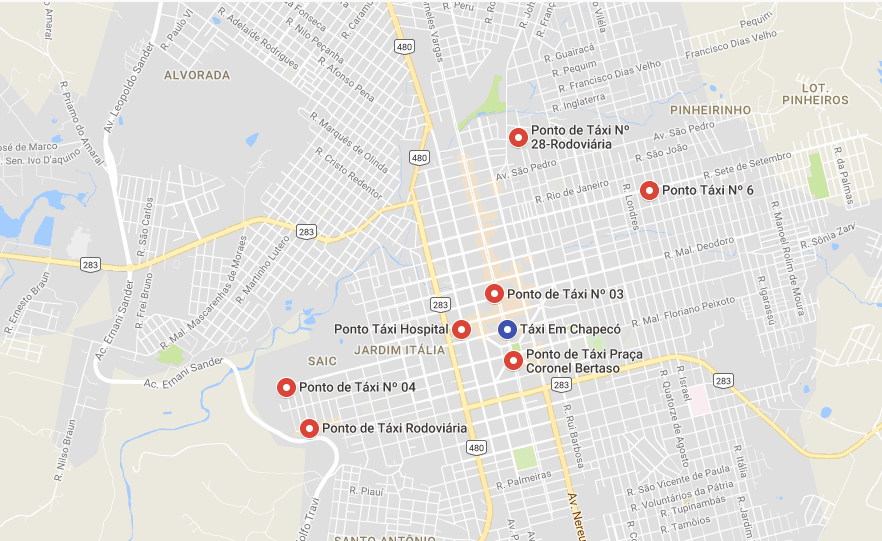 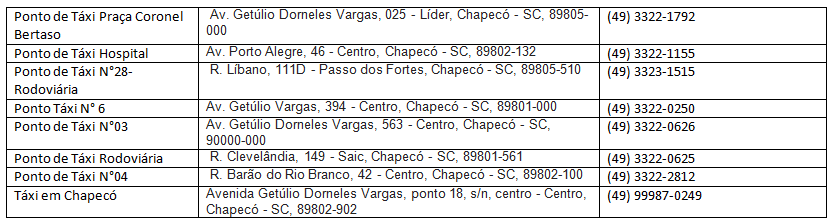 